``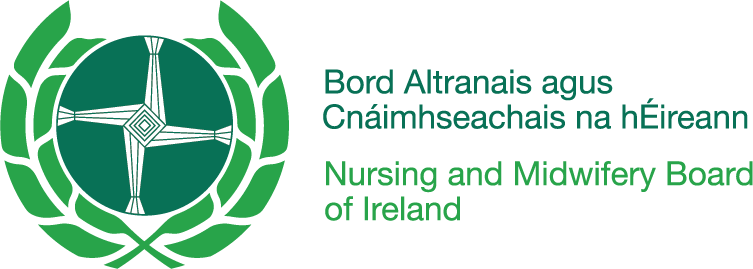 NMBI National Competence Assessment Document Signature BankPRECEPTORS/ASSOCIATE PRECEPTORS/REGISTERED NURSES SIGNATURE SHEETAll Preceptors/Associate Preceptors/Registered Nurses signing nursing student documentation should insert their details below, as indicated.Completing this grid is a requirement for any professional who is signing the National Competence Assessment Document or making an entry. NMBI National Competence Assessment Document   Practice Placement Details and Attendance RecordThis is a sample attendance record and will be operationalised in each HEI in accordance with local policy and procedures.NMBI National Competence Assessment Document   Self-EvaluationPRACTICE PLACEMENT: SELF-EVALUATION OF LEARNING NEEDS AND EXPECTATIONSTo be completed by the undergraduate nursing student prior to practice placement, incorporating theory and clinical skills learning to date. Learning plan agreed with Preceptor/Associate Preceptor for practice placement (in accordance with the practice placement learning outcomes). See Appendix 1 in Guidelines for the National Competence Assessment Document.NMBI National Competence Assessment Document  Competence Assessment InterviewsPRACTICE PLACEMENT: PRELIMINARY INTERVIEW (Must be completed within the first 2 days)NMBI National Competence Assessment Document   Competence Assessment InterviewsPRACTICE PLACEMENT: MID INTERVIEW*If yes, contact CPC and adhere to local HEI policy and procedures NMBI National Competence Assessment Document Competence Assessment Interviews (Reflection)REFLECTIVE PRACTICE: NURSING STUDENT REFLECTION USING GIBBS MODEL OF REFLECTION (1988)As part of the nursing student’s competence assessment, the nursing student is required to complete ONE piece of reflective writing per practice placement regardless of duration. The purpose of reflective writing is to demonstrate learning. The reflective writing is to provide one source of evidence relevant to the learning that has been achieved and must be linked to the practice placement learning outcomes in a particular domain. The nursing student should follow the template provided in the competence assessment document.*The Nursing Student, Preceptor/CPC/Link Academic Staff must ensure that Children, Persons, Service Users or Staff are not identified in the reflective writing piece. Reflection must relate to situations encountered by the nursing student in this practice placement.NMBI National Competence Assessment Document Competence Assessment InterviewsPRACTICE PLACEMENT: PROGRESS NOTES (Performing at Advanced Beginner Level of Competence)These are sample progress notes and will be operationalised in each HEI in accordance with local policy and procedure.NMBI National Competence Assessment Document Six Domains of CompetenceNMBI have determined that to practise safely and effectively as a Registered Nurse, a nursing student must demonstrate competence in the following Six Domains of Competence:Professional Values and Conduct of the Nurse CompetencesNursing Practice and Clinical Decision Making CompetencesKnowledge and Cognitive CompetencesCommunication and Interpersonal CompetencesManagement and Team CompetencesLeadership Potential and Professional Scholarship CompetencesCompetence is defined as the attainment of knowledge, intellectual capacities, practice skills, integrity and professional and ethical values required for safe, accountable and effective practice as a Registered Nurse. To assist in determining if a nursing student has met the required level of competence, NMBI has detailed performance criteria for each domain and relevant indicators which demonstrate if the performance criteria have been met (NMBI 2016).   The undergraduate nursing student in this practice placement is recognised as an advanced beginner and has exposure and/or participation in the provision of care in the practice environment. The undergraduate nursing student needs both the assistance and close supervision of the Registered Nurse while participating in the provision of person-centred nursing. Close supervision is defined as the presence or close proximity to the undergraduate nursing student while providing delegated nursing care to children/ persons/ service users and supports family members (NMBI 2016). Frequent prompting may be required to support the nursing student in the provision of person-centred nursing and in the identification of its underpinning evidence. The nursing student begins to identify learning needs through discussion with the Preceptor/Associate Preceptor.At the end of this specialist practice placement in children’s nursing, nursing students have to achieve all domains and all indicators at participation and/or identification level in line with local HEI policy and procedure.NMBI National Competence Assessment Document   –   ADVANCED BEGINNERDOMAIN 1: PROFESSIONAL VALUES AND CONDUCT OF THE NURSE COMPETENCESCriteria related to practising safety, compassionately and professionally under the close supervision of a Preceptor/Associate Preceptor/Registered Nurse.*P – Participation: The nursing student becomes a participant rather than an observer with the support of the Preceptor where learning opportunities are identified in partnership.**I – Identification: The nursing student takes more responsibility for their own learning and participation and initiates appropriate action and evaluates same.Yes =     : Competence achieved.No=    X	   : Competence not achieved.***Initials – Initials of the Preceptor/Associate Preceptor or Practitioner Registered with NMBI.NMBI National Competence Assessment Document – ADVANCED BEGINNERDOMAIN 2: NURSING PRACTICE AND CLINICAL DECISION MAKING COMPETENCESCriteria related to delivering effective, person-centred nursing care under the close supervision of a Preceptor/Associate Preceptor/Registered Nurse.NMBI National Competence Assessment Document – ADVANCED BEGINNERNMBI National Competence Assessment Document – ADVANCED BEGINNERDOMAIN 3: NURSING KNOWLEDGE AND COGNITIVE COMPETENCESCriteria related to the application of knowledge and understanding of the health continuum and of principles from health and life sciences underpinning practice under the close supervision of a Preceptor/Associate Preceptor/Registered Nurse.NMBI National Competence Assessment Document – ADVANCED BEGINNERDOMAIN 4: COMMUNICATION AND INTERPERSONAL COMPETENCESCriteria related to effective communication and empathic inter-personal skills under the close supervision of a Preceptor/Associate Preceptor/Registered Nurse.NMBI National Competence Assessment Document – ADVANCED BEGINNERDOMAIN 5: NURSING MANAGEMENT AND TEAM COMPETENCESCriteria related to the application of management and team working competence under the close supervision of a Preceptor/Associate Preceptor/Registered Nurse.DOMAIN 6: LEADERSHIP POTENTIAL AND PROFESSIONAL SCHOLARSHIP COMPETENCESCriteria related to effective leadership potential and self-awareness under the close supervision of a Preceptor/Associate Preceptor/Registered Nurse. NMBI National Competence Assessment Document   Competence Assessment InterviewsPRACTICE PLACEMENT: FINAL INTERVIEW*If no, please indicate the domains and indicators which were not achieved. Contact the CPC in line with local HEI policy and procedures.NMBI National Competence Assessment Document Competence Assessment InterviewsDomains and Indicators that were not achieved by the Nursing Student in this Practice PlacementFull nursing student name (as per Candidate Register):Nursing student college ID number:Higher education institution:Name of Preceptor/Associate Preceptor/ Registered Nurse (PRINT NAME)  Signature InitialsPractice Placement Area Name of practice placement Number of weeks in this practice placementType of practice placementName of the health service providerPhone number of placementName of CNMName of Preceptor Name of Associate PreceptorName of CPCAttendance RecordAttendance RecordAttendance RecordAttendance RecordAttendance RecordAttendance RecordAttendance RecordWeek 1Date:Week 1Nursing student signatureWeek 1Preceptor signatureWeek 2Date:Week 2Nursing student signatureWeek 2Preceptor signatureWeek 3Date:Week 3Nursing student signatureWeek 3Preceptor signatureWeek 4Date:Week 4Nursing student signatureWeek 4Preceptor signatureWeek 5Date:Week 5Nursing student signatureWeek 5Preceptor signatureWeek 6Date:Week 6Nursing student signatureWeek 6Preceptor signatureThe previous applicable experiences that I bring with me to this practice placement are …The learning outcomes and opportunities that I hope to achieve during this practice placement are …Any concerns that I have about this practice placement are …The relevant theoretical and practical learning that I bring to this practice placement are …Name of PreceptorName of PreceptorName of Associate PreceptorName of Associate PreceptorTo be completed by the Nursing Student:Learning needs identified by the nursing student (refer to practice placement learning outcomes)To be completed by the Nursing Student:Learning needs identified by the nursing student (refer to practice placement learning outcomes)To be completed by the Nursing Student:Learning needs identified by the nursing student (refer to practice placement learning outcomes)To be completed by the Nursing Student:Learning needs identified by the nursing student (refer to practice placement learning outcomes)To be completed by the Nursing Student:Learning needs identified by the nursing student (refer to practice placement learning outcomes)To be completed by the Preceptor/Associate Preceptor:Learning plan agreed with Preceptor/Associate Preceptor for practice placement (in accordance with the practice placement learning outcomes)To be completed by the Preceptor/Associate Preceptor:Learning plan agreed with Preceptor/Associate Preceptor for practice placement (in accordance with the practice placement learning outcomes)To be completed by the Preceptor/Associate Preceptor:Learning plan agreed with Preceptor/Associate Preceptor for practice placement (in accordance with the practice placement learning outcomes)To be completed by the Preceptor/Associate Preceptor:Learning plan agreed with Preceptor/Associate Preceptor for practice placement (in accordance with the practice placement learning outcomes)To be completed by the Preceptor/Associate Preceptor:Learning plan agreed with Preceptor/Associate Preceptor for practice placement (in accordance with the practice placement learning outcomes)Orientation to practice placement and Practice placement learning outcomesDate:Nursing Student signatureDate:Preceptor/Associate Preceptor signatureDate:Proposed date for mid interviewProposed date for the final interviewTo be completed by the Nursing Student:Nursing student’s review of progress during practice placement to date (refer to practice placement learning outcomes)To be completed by the Nursing Student:Nursing student’s review of progress during practice placement to date (refer to practice placement learning outcomes)To be completed by the Nursing Student:Nursing student’s review of progress during practice placement to date (refer to practice placement learning outcomes)To be completed by the Nursing Student:Nursing student’s review of progress during practice placement to date (refer to practice placement learning outcomes)To be completed by the Nursing Student:Nursing student’s review of progress during practice placement to date (refer to practice placement learning outcomes)To be completed by the Preceptor/Associate Preceptor:Preceptor/Associate Preceptor’s review of nursing student’s progress during practice placement to date (in accordance with the practice placement learning outcomes)To be completed by the Preceptor/Associate Preceptor:Preceptor/Associate Preceptor’s review of nursing student’s progress during practice placement to date (in accordance with the practice placement learning outcomes)To be completed by the Preceptor/Associate Preceptor:Preceptor/Associate Preceptor’s review of nursing student’s progress during practice placement to date (in accordance with the practice placement learning outcomes)To be completed by the Preceptor/Associate Preceptor:Preceptor/Associate Preceptor’s review of nursing student’s progress during practice placement to date (in accordance with the practice placement learning outcomes)To be completed by the Preceptor/Associate Preceptor:Preceptor/Associate Preceptor’s review of nursing student’s progress during practice placement to date (in accordance with the practice placement learning outcomes)Nursing student signatureDate:Preceptor/Associate Preceptor signatureDate:Does the nursing student require additional learning support to achieve Competences?Yes*NoCPC signature (if yes above)Date:Description – What happened?Description – What happened?Description – What happened?Description – What happened?Feelings – What were you thinking and feeling?Feelings – What were you thinking and feeling?Feelings – What were you thinking and feeling?Feelings – What were you thinking and feeling?Evaluation – What was good and bad about the experience?Evaluation – What was good and bad about the experience?Evaluation – What was good and bad about the experience?Evaluation – What was good and bad about the experience?Analysis – What sense can you make of the situation?Analysis – What sense can you make of the situation?Analysis – What sense can you make of the situation?Analysis – What sense can you make of the situation?Conclusion – What else could you have done?Conclusion – What else could you have done?Conclusion – What else could you have done?Conclusion – What else could you have done?Action plan – If it arose again, what would you do?Action plan – If it arose again, what would you do?Action plan – If it arose again, what would you do?Action plan – If it arose again, what would you do?Nursing student signature Date:Preceptor/Associate Preceptor signatureDate:Preceptor/Associate Preceptor can use this space to write any progress notes they may have on nursing student’s development of CompetencesPreceptor/Associate Preceptor can use this space to write any progress notes they may have on nursing student’s development of CompetencesPreceptor/Associate Preceptor can use this space to write any progress notes they may have on nursing student’s development of CompetencesPreceptor/Associate Preceptor can use this space to write any progress notes they may have on nursing student’s development of CompetencesSignatureDateSignatureDateSignatureDateSignatureDateAdvanced BeginnerThe nursing student demonstrates acceptable performance based on previous experience gained in real clinical situations. Participation The nursing student becomes a participant rather than an observer with the support of the preceptor where learning opportunities are identified in partnership. IdentificationThe nursing student takes more responsibility for their own learning and participation and initiates appropriate action and evaluates the same.1.1 Demonstrates safe, person-centred care 1.1 Demonstrates safe, person-centred care *P (Yes=   or No = X)**I (Yes = or No= X)***Initialsa.Practises safely in delivering nursing interventionsb.Assesses risk for safe moving and handling when undertaking nursing carec.Maintains safe hand hygiened.Adheres to regulations for infection prevention and controle.Acts responsibly when responding to emergency situationsf.Acts responsibly to situations of risk to protect children and young people1.2 Demonstrates compassion in providing nurse care1.2 Demonstrates compassion in providing nurse careP (Yes=   or No = X)I (Yes = or No= X)Initialsa.Supports children, young people and their families with compassion and kindness through their health service experience and during periods of emotional distressb.Acts in a professional manner that is attentive, sensitive and non-discriminatory towards children, young people  and their families respecting choice and diversity in culture, faith and social backgroundc.Assists children, young people and their families to maintain their dignity and wellbeing when undergoing diagnostic, nursing or medical procedures1.3 Demonstrates responsible and professional practice1.3 Demonstrates responsible and professional practiceP (Yes=   or No = X)I (Yes = or No= X)Initialsa.Clarifies with preceptor situations that are beyond the level of competenceb.Takes responsibility for completing delegated nursing interventionsc.Practises in accordance with local policies, procedures, protocols and guidelines (PPPGs)d.Documents and reports nursing interventions in accordance with local policies, procedures, protocols and guidelines (PPPGs).2.1 Assesses the person’s nursing and health needs2.1 Assesses the person’s nursing and health needsP (Yes=   or No = X)I (Yes = or No= X)Initialsa.Assist the Registered Nurse to take a nursing history on admission or as part of a re-assessment of a child and young person’s health needsb.Reviews with the Registered Nurse information collated using an appropriate child and family-centred frameworkc.Identifies within observations variations from normal health or development for the child or young person2.2 Plans and prioritises person-centred nursing care2.2 Plans and prioritises person-centred nursing careP (Yes=   or No = X)I (Yes = or No= X)Initialsa.Assists a Registered Nurse to develop a child and family-centred nursing care planb.Identifies with Registered Nurse child and family-centred actual and potential goalsc.Identifies priorities for the structuring of child and family-centred goals within a care plan d.Discusses an aspect of their care plan with the child or young person concerned and immediate family members2.3 Undertakes nursing interventions 2.3 Undertakes nursing interventions P (Yes=   or No = X)I (Yes = or No= X)Initialsa.Supports the child or young person and family to promote general health, emotional wellbeing and developmentb.Assists the multidisciplinary team to deliver nursing interventions in accordance with a child and family-centred care planc.Assists the child or young person to meet essential needs in accordance with a child and family-centred care pland.Carries out instructions in a responsible and timely manner in accordance with local PPPGs.  e.Records nursing interventions, observations and feedback from the child or young person and family accurately and conciselyf.Demonstrates respect for privacy and confidentiality in the safeguarding of personal and clinical data in written, verbal and electronic record keepingg.Uses clinical equipment safely, showing awareness of limitations and associated hazards in usage and disposalh.Assists the Registered Nurse in the safe administration and management of medicines2.4 Evaluates person-centred nursing care2.4 Evaluates person-centred nursing careP (Yes=   or No = X)I (Yes = or No= X)Initialsa.Reviews with the Registered Nurse nursing observations, clinical data and feedback from the child or young person and multidisciplinary team to evaluate the plan of careb.Assist the Registered Nurse in gathering accurate information and in the evaluation of the child and family-centred care planc.Assist the Registered Nurse to review and revise the planned outcomes or nursing interventions for a child or young person’s plan of nursing cared.Assists the Registered Nurse to carry out a re-assessment of a child or young person’s nursing and healthcare needs2.5 Utilises clinical judgement2.5 Utilises clinical judgementP (Yes=   or No = X)I (Yes = or No= X)Initialsa.Recognises and reports if a child or young person’s physical, psychological or developmental condition is deterioratingb.Assists the multidisciplinary team in response to fundamental changes to a child or young person’s optimal health statusc.Demonstrates how to act in an emergency and to administer essential life-saving intervention to a child or young persond.Identifies situations and the process for referral for specialist intervention in response to fundamental changes in a child or young person’s health status3.1 Practises from a competent knowledge base3.1 Practises from a competent knowledge baseP (Yes=   or No = X)I (Yes = or No= X)Initialsa.Identifies with reference to best practice guidelines an intervention to meet a child or young person’s nursing or health goalb.Applies knowledge of human development in relation to the human and life sciences to the functioning of a child or young person in meeting their nursing and health needsc.Safely and accurately carries out medication calculations and management with particular regard to the vulnerability of children or young persons in receipt of health cared.Sources information relevant to nursing intervention in this practice placemente.Outlines to Registered Nurse vulnerabilities and co-morbidities commonly associated with a child or young person’s health and nursing care in this practice placementf.Identifies a potential nursing approach to an ethical dilemma encountered in this practice placementg.Discusses with Registered Nurse the influence of child protection legislation on the nursing care of a child or young person’s in this practice placement h.Discusses one aspect of nursing care that is subject to quality audit3.2 Uses critical thinking and reflection to inform practice3.2 Uses critical thinking and reflection to inform practiceP (Yes=   or No = X)I (Yes = or No= X)Initialsa.Identifies examples of policies, procedures, protocols and guidelines (PPPGs) for application to a specific aspect of nursing care relevant to this practice placement b.Reflects using a Gibbs (1988) cycle of reflection on a situation found to be challenging within this practice placement4.1 Communicates in a person-centred manner4.1 Communicates in a person-centred mannerP (Yes=   or No = X)I (Yes = or No= X)Initialsa.Demonstrates the ability to listen, seek clarification and to carry out instructions safelyb.Applies active listening skills and responses when communicating with a child or young person with emotional, sensory, intellectual or cultural communication difficultiesc.Use child and family-centred communication strategies that demonstrate respect for the rights and choices of a child or young person and their familyd.Provides emotional support to a child or young person and their primary carer when undertaking nursing interventions and procedurese.Engages with a child or young person and immediate family regarding their experience of nursing interventions and health proceduresf.Assists a child or young person to develop self-management skills in an aspect of healthcare4.2 Communicates accurately with the health care team4.2 Communicates accurately with the health care teamP (Yes=   or No = X)I (Yes = or No= X)Initialsa.Communicates clearly with other members of the multidisciplinary teamb.Demonstrates safe and effective communication skills, in oral, written and electronic modesc.Use professional nursing terminology and approved abbreviations, to accurately report, record and document clinical observationsd.Discusses when and how to make a referral for a child or young person who requires language translators, interpreters or communication supportse.Assists a Registered Nurse in discharge planning or transition arrangements in liaison with the community or other members of the multidisciplinary team5.1 Practises in a collaborative manner5.1 Practises in a collaborative mannerP (Yes=   or No = X)I (Yes = or No= X)Initialsa.Interacts with members of the multidisciplinary team in a collaborative partnershipb.Develops a professional relationship with members of the multidisciplinary team to coordinate an aspect of a child or young person’s care5.2 Manages team, others and self safely5.2 Manages team, others and self safelyP (Yes=   or No = X)I (Yes = or No= X)Initialsa.Demonstrates organisation in preparation for carrying out nursing interventionsb.Promotes a safe and therapeutic environment for a child or young person c.Recognises situations that potentially challenge self or others, identifying actions to reduce riskd.Recognises risks and hazards associated with nursing interventions and escalates these to Registered Nurse as appropriate6.1 Develops leadership potential 6.1 Develops leadership potential P (Yes=   or No = X)I (Yes = or No= X)Initialsa.Utilises feedback, supervision and appraisal constructively to enhance self-awareness and proficiencyb.Acknowledges personal and professional responsibility for own actions6.2 Develops professional scholarship6.2 Develops professional scholarshipP (Yes=   or No = X)I (Yes = or No= X)Initialsa.Identifies learning needs with a Preceptor/Associate Preceptor b.Applies learning derived from supervision or preceptor feedback to enhance own practice settingTo be completed by the Nursing Student:Nursing student’s review of progress during practice placement (refer to original practice placement learning outcomes and nursing student reflection)To be completed by the Preceptor/Associate Preceptor:Preceptor/Associate Preceptor’s review of nursing student’s progress during practice placement (refer to original practice placement learning outcomes and nursing student reflection)Competence achieved (Please Circle as Appropriate)Competence achieved (Please Circle as Appropriate)Competence achieved (Please Circle as Appropriate)YesYesNo*Preceptor signatureNursing student signatureDatePreceptor signatureDate:Nursing student signatureDate:CPC/HEI signatureDate: